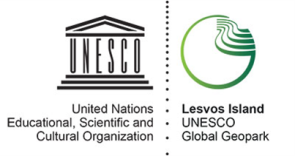 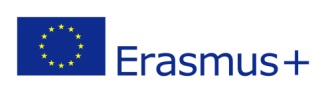 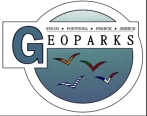 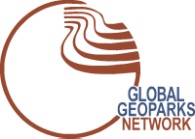   ERASMUS+   GEOPARKSEND-OF-PROJECT SURVEY:    DO WE VALUE OUR NATURAL HERITAGE?Χρειαζόμαστε τη βοήθεια σας για να ολοκληρώσουμε την έρευνα μας.ΦΥΛΟ:    ΑΝΔΡΑΣ		   ΓΥΝΑΙΚΑΗΛΙΚΙΑ:	  10 – 18  		  18 – 35 		  35 – 65 		 πάνω από 66ΠΟΛΗ/ ΧΩΡΙΟ:…………………………………………….ΠΟΛΙΤΙΣΤΙΚΗ ΚΛΗΡΟΝΟΜΙΑΞέρετε τι ονομάζεται Γεωπάρκο;            ΝΑΙ	 ΟΧΙΓνωρίζετε κάποιο Γεωπάρκο;                 ΝΑΙ    	 ΟΧΙ	Ποιο; ……………………………………………………………………………….?	ΓΕΩΠΑΡΚΟ ΛΕΣΒΟΥΈχετε ακούσει για το γεωπάρκο της Λέσβου?       ΝΑΙ        NOΓνωρίζετε ότι όλο το νησί της Λέσβου έχει χαρακτηριστεί γεωπάρκο από την  UNESCO?           ΝΑΙ              ΟΧΙΓνωρίζετε ποιος φορέας εργάζεται για την προώθηση της  της Λέσβου ως Γεωπάρκο;                        ΝΑΙ     ΟΧΙΣτην περίπτωση που η προηγούμενη απάντηση σας είναι καταφατική, από πού πήρατε τις πληροφορίες; Μουσείο Φυσικής Ιστορίας Απολιθωμένου Δάσους Λέσβου (ομιλίες, συνέδρια,κλπ) Κοινωνικά δίκτυαΜΜΕΤοπικοί φορείςΟικογένεια, φίλοιΠρόγραμμα  Erasmus+ Geoparks, του Πειραματικού Λυκείου ΜυτιλήνηςΆλλοΠιστεύετε ότι ο χαρακτηρισμός της Λέσβου ως Γεωπάρκο έχει σημαντικό αντίκτυπο στο νησί;          ΝΑΙ        ΟΧΙΠοιο σημαντικό γεωλογικό, οικολογικό, πολιτιστικό στοιχείο γνωρίζετε στο γεωπάρκο της Λέσβου; …………………………………………………………………………………………………………Το Πειραματικό Λύκειο Μυτιλήνης σε συνεργασία με το Μουσείο Φυσικής Ιστορίας Απολιθωμένου Δάσους Λέσβου και με σχολεία του εξωτερικού,  συμμετέχει στο πρόγραμμα ERASMUS+. Στόχος είναι η προώθηση της φυσικής και πολιτιστικής κληρονομιάς μας.. Ευχαριστούμε για τη συμμετοχή σας